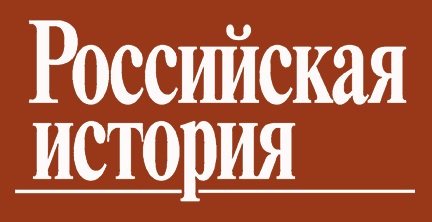 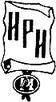 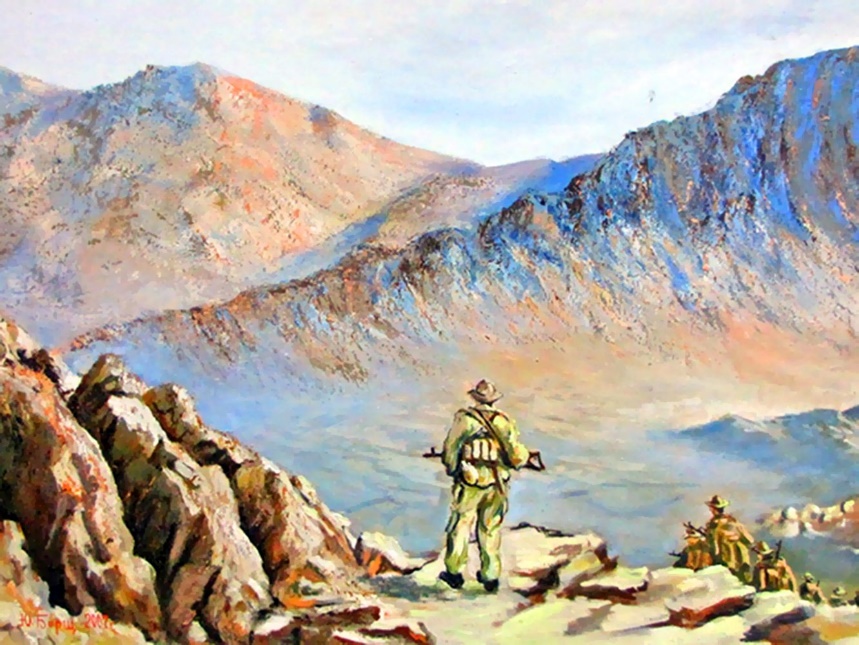 Афганский излом советской истории:советско-афганским событиям 1979-1989 годов посвящается.Институт российской истории РАННаучный семинар журнала «Российская история»30 мая 2019 года11:00Докладчики:В.С. Христофоров, член-корреспондент РАН, Афганские события 1979-1989 гг.: от познания к осмыслению и признанию»Д.Б. Рюриков, посол. Советско-афганские отношения в конце 70-х гг.: взгляд из посольства. Участники круглого стола:Гусева Юлия Николаевна, д.и.н., Самарский филиала Московского городского педагогического университет;Конаровский Михаил Алексеевич, посол в России в Афганистане (2002-2004);Топорков Владимир Михайлович, д.и.н., сотрудник Представительства КГБ СССР в Афганистане (1985-1988). Пластун Владимир Никитович, д.и.н, Новосибирский государственный университет.Институт российской истории РАНул. Дмитрия Ульянова, д. 19Зал Ученого совета, 4-й этажСпонсор – 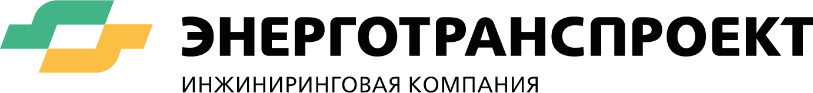 